Билет 10Практическое задание. Великая Отечественная война в исторической памяти белорусского народа.Источник 1.                                                                                       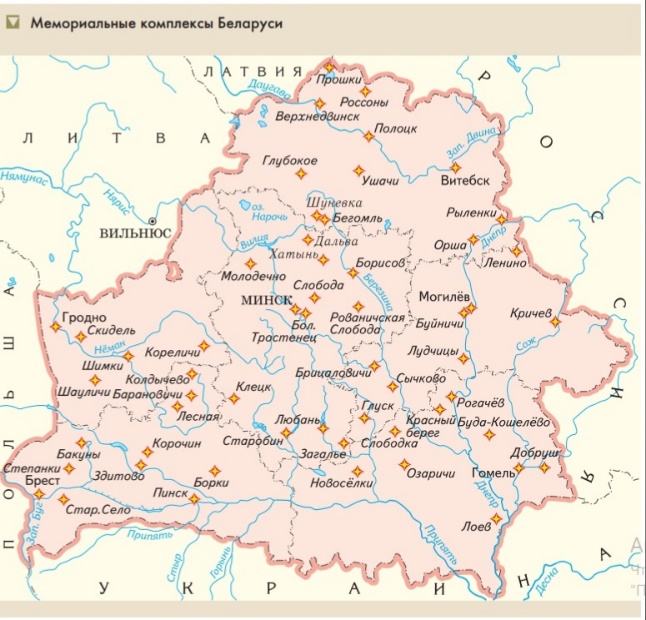 Источник 2                                                                                                                                Указ Президиума Верховного Совета СССР. Москва, Кремль.         Отражая вероломное и внезапное нападение гитлеровских захватчиков на Советский Союз, защитники Брестской крепости в исключительно тяжелых условиях проявили в борьбе с немецко-фашистскими агрессорами выдающуюся воинскую доблесть, массовый героизм и мужество, ставшие символом беспримерной стойкости советского народа.         Отмечая исключительные заслуги защитников Брестской крепости перед Родиной и в ознаменование 20-летия победы советского народа в период Великой Отечественной войне 1941–1945 гг., присвоить Брестской крепости почетное звание «Крепость-Герой» с вручением ордена Ленина и медали «Золотая Звезда».Председатель Президиума Верховного Совета СССР А. МИКОЯНСекретарь Президиума Верховного Совета СССР М. ГЕОРГАДЗЕИсточник 3.                                                                                         Памятник пионеру-партизану в Минске.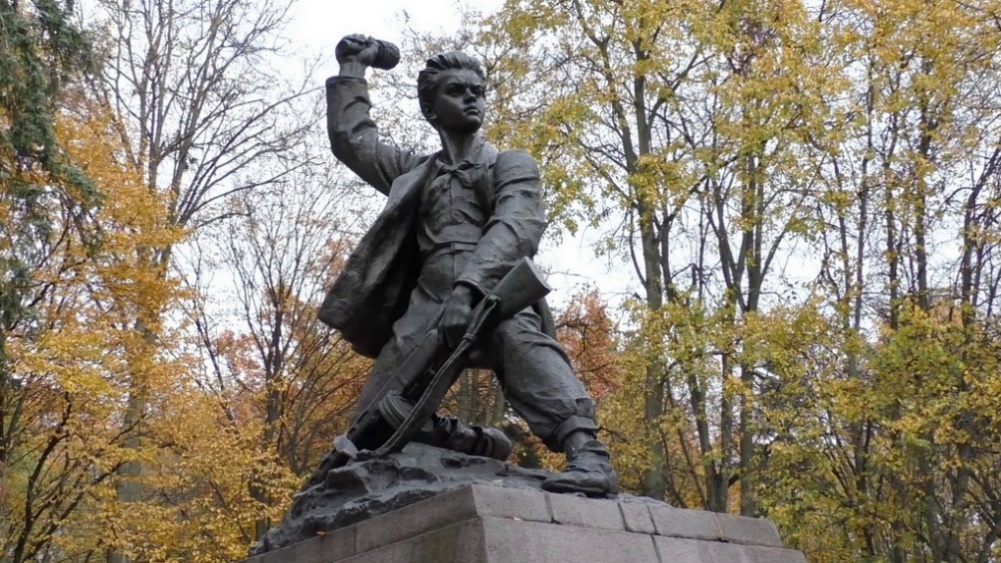 На основе представленных материалов ответьте на вопросы:1) Зачем устанавливают памятники героям, событиям Великой Отечественной войны?2) При помощи картосхемы найдите мемориальные комплексы, которые находятся в вашем районе/области. Каким событиям военной истории нашего государства они посвящены?3) О принятии какого решении говорится в документе? Назовите дату присвоения почётного звания.4) Назовите фамилию и имя пионера-партизана, в честь которого был установлен памятник в Минске. Расскажите о его подвиге.Задание составил учитель Плис В.В., ГУО «Гимназия г. Белоозёрска»